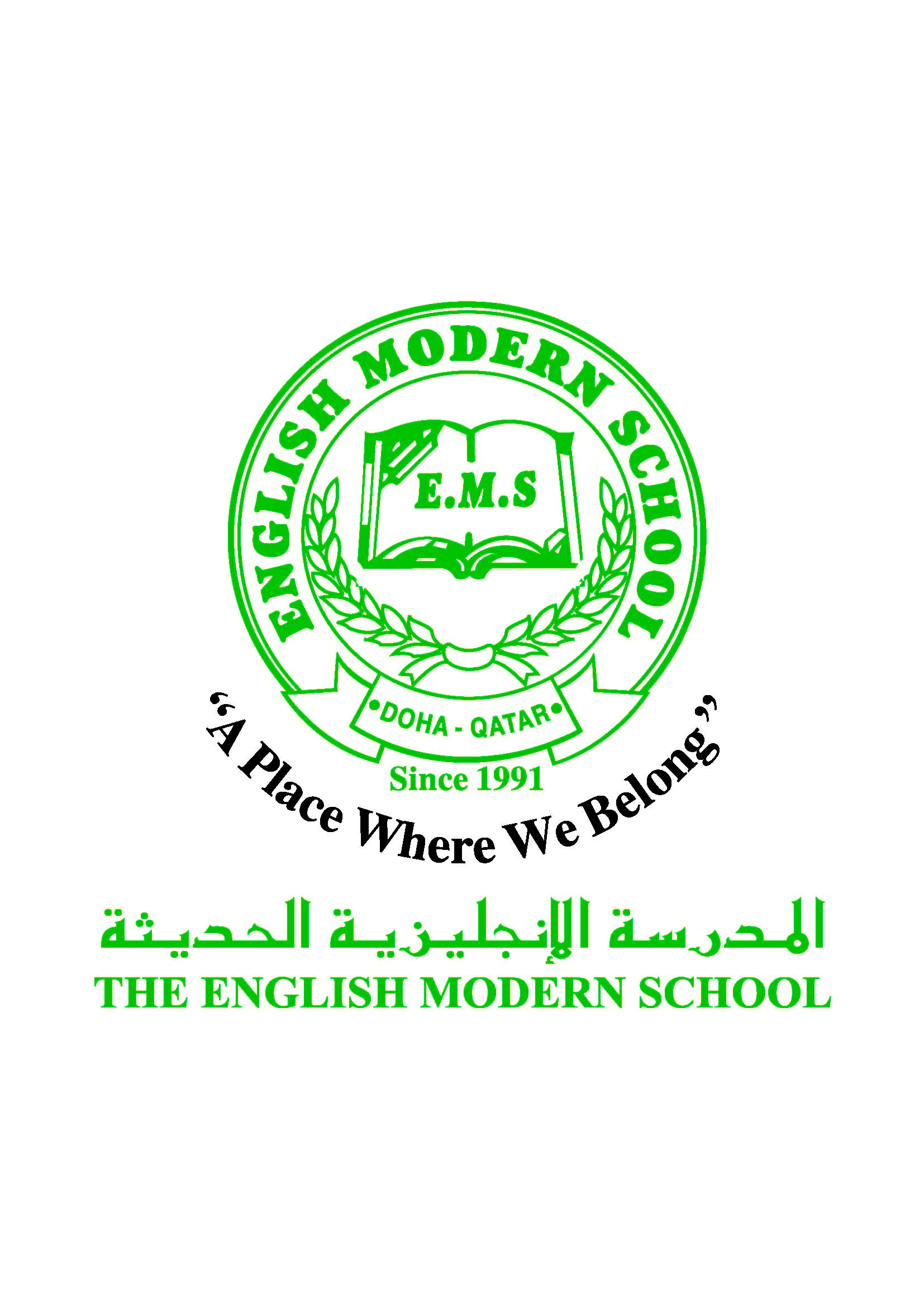            الرسالة الاسبوعية للفترة  من 26 / 3/ 2017 الى 30/ 3/ 2017اللغة العربيةاللغة العربيةاللغة العربيةاللغة العربيةاللغة العربيةاللغة العربيةاللغة العربيةاللغة العربيةاللغة العربيةاللغة العربيةاللغة العربيةاليوم والتاريخالدرس/ النشاطالدرس/ النشاطالدرس/ النشاطالدرس/ النشاطالدرس/ النشاطأعمال الصف أعمال الصف الواجبات الواجبات الواجبات الأحداختبار في القراءة والقواعداختبار في القراءة والقواعداختبار في القراءة والقواعداختبار في القراءة والقواعداختبار في القراءة والقواعداختبار في القراءة والقواعداختبار في القراءة والقواعدالاثنيناختبار التاريخ القطراختبار التاريخ القطراختبار التاريخ القطراختبار التاريخ القطراختبار التاريخ القطراختبار التاريخ القطرياختبار التاريخ القطريإجابة ص  20كتاب الأنشطة والتدريبات إجابة ص  20كتاب الأنشطة والتدريبات إجابة ص  20كتاب الأنشطة والتدريبات الثلاثاءالنشاط اللغوي              النشاط اللغوي              النشاط اللغوي              النشاط اللغوي              النشاط اللغوي              حروف العطفإجابة تدريبات الكتاب المدرسي ص59حروف العطفإجابة تدريبات الكتاب المدرسي ص59الأربعاءبرنامج مهارات القراءة المستوى الثانيبرنامج مهارات القراءة المستوى الثانيبرنامج مهارات القراءة المستوى الثانيبرنامج مهارات القراءة المستوى الثانيبرنامج مهارات القراءة المستوى الثانيتمييز الأصوات سماعياصوت(أ،هـ)قراءة قصة من على منصة القراءةتمييز الأصوات سماعياصوت(أ،هـ)قراءة قصة من على منصة القراءةالتدريب البيتي: من كتاب مهارات القراءةحرف(أ،هـ)التدريب البيتي: من كتاب مهارات القراءةحرف(أ،هـ)التدريب البيتي: من كتاب مهارات القراءةحرف(أ،هـ)الخميسإملاءبرنامج مهارات القراءةالمستوى الثانيإملاءبرنامج مهارات القراءةالمستوى الثانيإملاءبرنامج مهارات القراءةالمستوى الثانيإملاءبرنامج مهارات القراءةالمستوى الثانيإملاءبرنامج مهارات القراءةالمستوى الثانيإملاء:أول 5 دقائق من الحصةتمييز الأصوات سماعياصوت(ص،ظـ)الاستماع إلى قصة من على منصة القراءةإملاء:أول 5 دقائق من الحصةتمييز الأصوات سماعياصوت(ص،ظـ)الاستماع إلى قصة من على منصة القراءةالتدريب البيتي: من كتاب مهارات القراءةحرف(ص،ظ)التدريب البيتي: من كتاب مهارات القراءةحرف(ص،ظ)التدريب البيتي: من كتاب مهارات القراءةحرف(ص،ظ)التربية الإسلاميةالتربية الإسلاميةالتربية الإسلاميةالتربية الإسلاميةالتربية الإسلاميةالتربية الإسلاميةالتربية الإسلاميةالتربية الإسلاميةالتربية الإسلاميةالتربية الإسلاميةالتربية الإسلاميةاليوم والتاريخالدرس/ النشاطالدرس/ النشاطالدرس/ النشاطالدرس/ النشاطالدرس/ النشاطأعمال الصف أعمال الصف الواجبات الواجبات الواجبات الأحدالخميسأولو العزم من الرسلأولو العزم من الرسلأولو العزم من الرسلأولو العزم من الرسلأولو العزم من الرسلأولو العزم من الرسلمشاهدة جزء من حلقات مسلسل (كليم الله) سيدنا موسىمعرفة نسبه ومعجزاتهأولو العزم من الرسلمشاهدة جزء من حلقات مسلسل (كليم الله) سيدنا موسىمعرفة نسبه ومعجزاتهالأحدالخميستابع: أولو العزم من الرسلتابع: أولو العزم من الرسلتابع: أولو العزم من الرسلتابع: أولو العزم من الرسلتابع: أولو العزم من الرسلمعرفة نسب ومعجزات سيدنا عيسىإجابة تدريبات الكتاب المدرسي ص40 معرفة نسب ومعجزات سيدنا عيسىإجابة تدريبات الكتاب المدرسي ص40 تاريخ قطرتاريخ قطرتاريخ قطرتاريخ قطرتاريخ قطرتاريخ قطرتاريخ قطرتاريخ قطرتاريخ قطرتاريخ قطرتاريخ قطراليوم والتاريخالدرس/ النشاطالدرس/ النشاطالدرس/ النشاطالدرس/ النشاطالدرس/ النشاطأعمال الصف أعمال الصف الواجبات الواجبات الواجبات الثلاثاءدور دولة قطر في المحافظة على التراث الشعبي  ص 43دور دولة قطر في المحافظة على التراث الشعبي  ص 43دور دولة قطر في المحافظة على التراث الشعبي  ص 43دور دولة قطر في المحافظة على التراث الشعبي  ص 43دور دولة قطر في المحافظة على التراث الشعبي  ص 43قراءة الدرس  معرفة دور دولة قطر في المحافظة على التراث الشعبي قراءة الدرس  معرفة دور دولة قطر في المحافظة على التراث الشعبي الإجابة على أسئلة الدرس الإجابة على أسئلة الدرس الإجابة على أسئلة الدرس الكلمات البصريةالكلمات البصريةالكلمات البصريةالكلمات البصريةالكلمات البصريةالكلمات البصريةالكلمات البصريةالكلمات البصريةالكلمات البصريةالكلمات البصريةالكلمات البصريةالآنالآنامرأةامرأة	لأنه	لأنه	لأنهلأنهالأنهاهؤلاءالقرآنالنشاطالنشاطالنشاطموعد التنفيذموعد التنفيذملاحظاتملاحظاتملاحظاتملاحظاتملاحظاتملاحظاتالنسخالنسخالنسخالأحد (واجب منزلي)الأحد (واجب منزلي)كتابة الكلمات البصريةكتابة الكلمات البصريةكتابة الكلمات البصريةكتابة الكلمات البصريةكتابة الكلمات البصريةكتابة الكلمات البصريةإملاءإملاءإملاءالكلمات البصرية الكلمات البصرية سيكون الإملاء في الكلمات البصرية التي درسها الطالب علي مدار هذا الأسبوع و الأسبوع السابق .سيكون الإملاء في الكلمات البصرية التي درسها الطالب علي مدار هذا الأسبوع و الأسبوع السابق .سيكون الإملاء في الكلمات البصرية التي درسها الطالب علي مدار هذا الأسبوع و الأسبوع السابق .سيكون الإملاء في الكلمات البصرية التي درسها الطالب علي مدار هذا الأسبوع و الأسبوع السابق .سيكون الإملاء في الكلمات البصرية التي درسها الطالب علي مدار هذا الأسبوع و الأسبوع السابق .سيكون الإملاء في الكلمات البصرية التي درسها الطالب علي مدار هذا الأسبوع و الأسبوع السابق .سيتم تجميع الواجبات من التلاميذ يوم الأربعاء من كل أسبوع للتصحيحسيتم تجميع الواجبات من التلاميذ يوم الأربعاء من كل أسبوع للتصحيحسيتم تجميع الواجبات من التلاميذ يوم الأربعاء من كل أسبوع للتصحيحسيتم تجميع الواجبات من التلاميذ يوم الأربعاء من كل أسبوع للتصحيحسيتم تجميع الواجبات من التلاميذ يوم الأربعاء من كل أسبوع للتصحيحسيتم تجميع الواجبات من التلاميذ يوم الأربعاء من كل أسبوع للتصحيحسيتم تجميع الواجبات من التلاميذ يوم الأربعاء من كل أسبوع للتصحيحسيتم تجميع الواجبات من التلاميذ يوم الأربعاء من كل أسبوع للتصحيحسيتم تجميع الواجبات من التلاميذ يوم الأربعاء من كل أسبوع للتصحيحسيتم تجميع الواجبات من التلاميذ يوم الأربعاء من كل أسبوع للتصحيحسيتم تجميع الواجبات من التلاميذ يوم الأربعاء من كل أسبوع للتصحيح